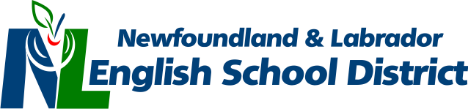 Course Descriptor									English Language Arts											English 2201									September 2017Curriculum Documents English 2201: A Curriculum Guide (2014 Interim Edition) http://www.ed.gov.nl.ca/edu/k12/curriculum/guides/english/eng2201/2014_Curr_Guide_ENG_2201.pdfAuthorized Resources Views and Viewpoints (iLit), McGraw-Hill Ryerson (student/teacher resource and eBook access codes) Living Language (iSkills), McGraw-Hill Ryerson – teacher resource Digital eBook (Newfoundland and Labrador iLiteracy Resource Site – www.nlilit.ca)  (student/teacher resource)Teacher’s Resource (binder)Teacher’s Digital Resource (Newfoundland and Labrador iLiteracy Resource Site – www.nlilit.ca)Supplementary Resources http://www.ed.gov.nl.ca/edu/k12/curriculum/documents/english/High_School_annotatedbib_10-12_2014.pdfAssessment and Evaluation Plan:*Categories and Weightings should be reflected in Gradebook (Powerschool).*A balance number of assessments should be reflected in each category per term in Gradebook (Powerschool).Resource Links:Professional Learning Site, Department of Educationhttps://www.k12pl.nl.caFoundation / Framework Document http://www.gov.nl.ca/edu/k12/curriculum/documents/english/english.pdfSTRANDS(Categories in Gradebook)GCOs/SCOsWEIGHTINGSSpeaking3 GCOs / 12 SCOs10%Listening3 GCOs / 12 SCOs10%Reading 4 GCOs / 18 SCOs15%Viewing4 GCOs / 18 SCOs15%Writing3 GCOs / 12 SCOs10%Representing3 GCOs / 12 SCOs10%MID-YEAR EXAM FINAL EXAMSee Table of Specification15%15%